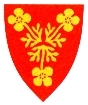                                                                    SØKNADSSKJEMAKOMMUNALT TILSKUDD TIL ANLEGGSUTBYGGINGSøknad om tilskudd til anleggsutbygging etter retningslinjer vedtatt av Storfjord kommunestyre (sak 11/20), Et friskt og aktivt Storfjord! Kommunedelplan for idrett, fysisk aktivitet og friluftsliv.ANLEGGS- OG KONTAKTINFORMASJONKostnadsoverslag og finansieringsplan – se side 2.Undertegnede bekrefter herved at opplysningene i søknaden er riktige,og at den nødvendige dokumentasjonen er vedlagt søknaden.____________________ den  __________________________________________________leder/søknadsansvarligKOSTNADSOVERSLAGAlle utgifter skal dokumenteres. Det kan henvises til vedlegg i innsendt spillemiddelsøknad.Legg ved kopi av tilbud, prislister eller annen dokumentasjon. Gjelder også verdien av dugnad.FINANSIERINGAlle deler av finansieringsplanen skal dokumenteres, med unntak av poster merket med (*) dersom tilsagn ikke er gitt på søketidspunktet. Legg ved kopi av tilsagnsbrev, dugnadsbrev, gavebrev, bankutskrift, rabatter osv. Det kan henvises til vedlegg i innsendt spillemiddelsøknad.Navn på anlegget:Anleggseier:  Kontaktperson:Adresse:Adresse:Telefon:E-post:Bankkonto:Anlegget er forhåndsgodkjent dato:Anlegget er prioritert i Et friskt og aktivt Storfjord – Kommunedelplan for idrett, fysisk aktivitet og friluftslivJANEIAnlegget har mottatt tilsagn om spillemidlerJANEIByggestart dato:Fullført dato:KostnadstypeMaterialkostnaderMaterialkostnaderArbeidskostnaderArbeidskostnaderSumalle posterKostnadstypeKjøpRabattKjøpDugnadSumalle posterTotalsumFinansieringstypeSumSøknadssum (10 % inntil 100.000,-)EgenkapitalSpillemidler*Andre offentlige tilskuddPrivate tilskuddLånDugnadGaverRabatterAndre tilskuddTotalsum